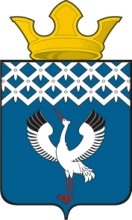 Российская ФедерацияСвердловская областьГлава  Байкаловского сельского поселения Байкаловского муниципального района Свердловской области  ПОСТАНОВЛЕНИЕ               от 27.01.2022г.№ 16-пс. БайкаловоО внесении изменений в Муниципальную  программу «Формирование современной городской среды на территории Байкаловского сельского поселения» на 2018-2024 годы, утвержденную постановлением Главы муниципального образования Байкаловского сельского поселения от  17.11.2017 № 331-п (с изменениями от  12.11.2021 № 293-п)        Руководствуясь Бюджетным кодексом Российской Федерации, Федеральным законом от 06.10.2003 № 131-ФЗ «Об общих принципах организации местного самоуправления в Российской Федерации», 
в соответствии с Решением Думы Байкаловского сельского поселения Байкаловского муниципального района Свердловской области от 
23.12.2021 № 258 «О бюджете Байкаловского сельского поселения Байкаловского муниципального района Свердловской области на 2022 год и плановый период 2023 и 2024 годов», Порядком формирования и реализации муниципальных программ Байкаловского сельского поселения, утверждённым постановлением Главы муниципального образования Байкаловского сельского поселения от 17.10.2017 № 289-пПОСТАНОВЛЯЮ:Внести изменения в Муниципальную программу «Формирование современной городской среды на территории Байкаловского сельского поселения» на 2018-2024 годы, утвержденную постановлением Главы муниципального образования Байкаловского сельского поселения от 17.11.2017 № 331-п  (с изменениями от  12.11.2021 № 293-п) изложив в новой редакции, согласно приложению.Настоящее постановление разместить в Информационном вестнике Байкаловского сельского поселения и на официальном сайте муниципального образования Байкаловского сельского поселения  www.bsposelenie.ru.  Контроль за исполнением настоящего Постановления оставляю за собой.Глава Байкаловского сельского поселенияБайкаловского муниципального районаСвердловской области                                                          Д.В. Лыжин